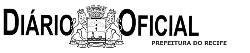 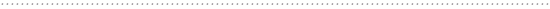 


Cadernos do Poder Executivo


Cadernos do Poder Executivo
 Secretaria de Cultura
   Leocádia Alves da Silva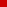 
 Secretaria de Cultura
   Leocádia Alves da Silva

Convocatória

CONVOCATÓRIA

CONVOCATÓRIA PARA ENTREGA DE PROPOSTAS DE PERMISSÃO QUALIFICADA DE USO DO TEATRO LUIZ MENDONÇA, PARQUE DONA LINDU PARA ESPETÁCULOS DE ARTES CÊNICAS QUE COMPORÃO A PROGRAMAÇÃO DO PROJETO HOJE TEM ESPETÁCULO

A PREFEITURA DO RECIFE, por meio da sua SECRETARIA DE CULTURA, com o objetivo de incentivar a produção de artes cênicas de nossa cidade, resolve CONVOCAR a todos os interessados para entrega de propostas a serem selecionadas, conforme as disposições a seguir:

PRAZO DE APRESENTAÇÃO DAS PROPOSTAS:
De 08 de Junho de 2017 a 07 de julho de 2017.

APRESENTAÇÃO DAS PROPOSTAS:
As propostas deverão ser apresentadas conforme o estabelecido nos itens abaixo.

1.OBJETO DA CONVOCAÇÃO

Esta Convocatória tem por objetivo selecionar propostas de reserva de pauta para utilização do Teatro Luiz Mendonça, vinculado a Secretaria de Cultura, para realização de espetáculos de artes cênicas - circo, dança, ópera e teatro, nos seguintes períodos abaixo:
Pauta A – Quinta - feira 17/08, 24/08 e  31/08/17 (20h)
Pauta B – Sexta - feira 18/08, 25/08 e 01/09/17 (20h)
Pauta C - Sábado -  19/08, 26/08 e  02/09 /17 (20h)Pauta D - Domingo – 20/08, 27/08 e 03/09/17 (17h)2. DA PARTICIPAÇÃO

I - Podem apresentar propostas de reserva de pauta: Pessoa física ou jurídica promotora dos espetáculos de artes cênicas residentes e/ou domiciliada no estado de Pernambuco.

II - Não poderá apresentar proposta servidor vinculado à Secretaria de Cultura do Recife e Fundação de Cultura do Recife.III – Não serão aceitos espetáculos que ainda não tenham efetivado estreia. 

3. DAS NORMAS PARA APRESENTAÇÃO DAS PROPOSTAS

3.1- Forma de apresentação das propostas:

3.1.1- A proposta deve ser apresentada em língua portuguesa, sem emendas, rasuras, exceções ou entrelinhas, assinada, com número de telefone, fax, e-mail e endereço completo, e dirigida à Secretaria de Cultura (Secult - Recife), no seguinte endereço: Av Cais do Apolo nº 925 - 15º andar, Bairro do Recife, Recife/PE, CEP 51030-903.

3.1.2- Deverão ser entregues 02 envelopes lacrados, constando da parte externa o nome do espetáculo e a seguinte distinção:

1º Envelope: DOCUMENTAÇÃO DE HABILITAÇÃO
2º Envelope: PROPOSTA DE APRESENTAÇÃO

3.1.3- Os envelopes deverão conter os seguintes documentos / informações técnicas e artísticas:

1º Envelope:
a) Cópia do CNPJ, se o proponente for pessoa jurídica, ou CPF, se o componente for pessoa física;

b) Cópia do RG, quando o proponente for pessoa física ou do representante legal, quando o proponente for pessoa jurídica ;

c) Comprovante de residência do proponente;

d) Liberação autoral da obra, fornecida pela entidade representativa do autor ou diretamente pelo mesmo;

e) Currículo do proponente (com o mínimo de 04 documentos comprobatórios);
f) Ofício proposta indicando especificamente qual pauta o Projeto está pleiteando.

2º Envelope:

a) Sinopse do texto;

b) Conceito da encenação;

c) Plano de iluminação, quando houver;

d) Ficha técnica completa;
e) Histórico do espetáculo (com o mínimo de 04 documentos comprobatórios);
f) Currículo do encenador (com o mínimo de 04 documentos comprobatórios);

g) O mínimo de 04 fotos (impressas ou digitalizadas) do espetáculo que ilustrem os elementos visuais da cena;

h) Imagens em movimento do espetáculo com o elenco que irá ocupar a pauta, gravadas em DVD.

3.1.4 - A apresentação das propostas de forma diversa da citada ou a ausência dos documentos descritos no item 3.1.1, 3.1.2 e 3.1.3 acarretará na desclassificação da proposta.

3.2 - Todos os documentos podem ser apresentados digitalizados, salvos em CD ou DVD.

3.2.1 - A Secretaria de Cultura do Recife não se responsabilizará por quaisquer problemas de acesso às informações contidas no CD ou DVD.

4.DA AVALIAÇÃO DAS PROPOSTAS

4.1- Da Comissão de Pauta

4.1.1 - As propostas serão analisadas por uma Comissão de Pauta designada pela Secretaria de Cultura do Recife, composta por: 01 representante da Secult-Recife, 01 representante da FCCR, 01 representante do Conselho Municipal de Políticas Culturais, 02 representantes de entidades representativas de artistas ou produtores de artes cênicas.

4.1.2 - O Gestor do Teatro Luiz Mendonça irá coordenar o processo de análise das propostas, sem direito a voto.

4.1.3- Não poderá integrar a Comissão de Pauta quem, a qualquer título, tenha vínculo direto ou indireto com as propostas a serem analisadas.

4.2- Da Seleção das Propostas

4.2.1- A seleção será realizada em duas etapas classificatórias:

Primeira etapa - Averiguação do cumprimento do item 3.DAS NORMAS PARA APRESENTAÇÃO DAS PROPOSTAS;
Segunda etapa - Análise do mérito artístico.

4.2.2 - Na realização da Segunda etapa da seleção das propostas serão observados os seguintes critérios:

a) Qualidade artística e técnica da proposta a partir da análise do conceito da encenação, sinopse do texto, fotos e imagens em movimento do espetáculo; 

b) Qualidade artística e técnica da equipe a partir da análise do currículo do proponente, do encenador e da ficha técnica do espetáculo;

c) Contribuição ao enriquecimento sociocultural da cidade a partir da análise do histórico do espetáculo, currículo do proponente, temática do texto e conceito da encenação;

d) Adequação do espetáculo às condições físicas, técnicas e de pessoal do Teatro Luiz Mendonça, bem como, com cumprimento das pautas;

4.2.3 - A Comissão de Pauta irá selecionar as propostas indicando, quando possível, suplentes para cada pauta. 

4.2.4- As datas não ocupadas ficarão sob o controle da Secretaria de Cultura do Recife.

5. DAS COMPETÊNCIAS

5.1 - Compete ao proponente:

a)Cumprir e fazer cumprir esta Convocatória;
b)Tomar conhecimento prévio e observar as normas estabelecidas de funcionamento do Teatro Luiz Mendonça;
c)Cumprir as normas de funcionamento do Teatro Luiz Mendonça quando na ocupação da pauta;
d)Promover ações de divulgação e promoção do seu espetáculo contemplado com a pauta, durante toda a temporada;
e)Arcar com todas as despesas referentes ao pagamento de todos os profissionais envolvidos direto e indiretamente com os espetáculos, durante a temporada;
f)Efetivar o pagamento de 10 % da renda da bilheteria de cada apresentação durante a temporada à Gestão do Teatro Luiz Mendonça, perfazendo no máximo R$ 1.000,00 (hum mil reais) - valor da taxa de ocupação para espetáculos locais;
g)Efetivar a venda de ingressos no valor máximo de R$ 30,00 (trinta reais) - inteira, e R$ 15,00 (quinze reais) - meia entrada.

5.2- Compete a Secretaria de Cultura através do Teatro Luiz Mendonça:

a)Cumprir e fazer cumprir esta Convocatória;
b)Cumprir as normas de funcionamento do Teatro Luiz Mendonça quando na ocupação da pauta;
c)Contribuir com a divulgação e promoção dos espetáculos contemplados com a pauta, durante toda a temporada;
d)Facilitar o acesso dos proponentes às normas estabelecidas de funcionamento do Teatro Luiz Mendonça;
e)Disponibilizar a estrutura física, técnica e pessoal do Teatro Luiz Mendonça de forma igualitária para todos os espetáculos contemplados com as pautas descritas nessa Convocatória.

6. DO RESULTADO E DA ASSINATURA DO CONTRATO

6.1 - O resultado da seleção será divulgado no Diário Oficial do Município até 15 (quinze) dias após o encerramento das inscrições.

6.1. 2 - Ficará a cargo da Secretaria de Cultura analisar a necessidade de prorrogar o prazo para a divulgação do resultado.

6.2 - Após a divulgação do resultado final da seleção das propostas, a Secretaria de Cultura entrará em contato com o proponente, convocando para assinatura do Contrato. O contato será feito pelo telefone, fax ou e-mail, indicado pelo proponente na carta proposta.

6.2.1 - O proponente deverá comparecer no prazo estipulado, na Gestão do Teatro para a assinatura do Contrato.

6.2.2 - A não assinatura do Contrato no prazo estabelecido implicará automaticamente o cancelamento da reserva de pauta, salvo comprovado ocorrência de caso fortuito ou de força maior que impossibilite a assinatura, que deverá este ser avaliado pela própria Secretaria de Cultura, podendo, a depender da sua avaliação, convocar as propostas suplentes selecionadas. Não sendo possível a substituição da proposta, as referidas datas serão disponibilizadas para eventuais interessados.

7 - DAS PENALIDADES

7.1 - No caso de descumprimento de quaisquer das Cláusulas aqui estabelecidas, a Cessionária ficará sujeita às sanções previstas na Lei 8.666/93, com as alterações da Lei 8.883/94.

7.2 - A aplicação das sanções acima referidas não exime a Cessionária de responder perante a Cedente por perdas e danos por ações ou omissões daquela, observadas as disposições dos artigos 402 a 405 do Código Civil.

7.3 - As datas não preenchidas no prazo estabelecido na presente Convocatória poderão ser solicitadas no decurso do semestre.


8 - DAS DISPOSÇÕES FINAIS

10.1 - Os casos omissos relativos a esta convocatória serão decididos pela Secult-Recife, sendo observada a legislação pertinente.

10.2 - Fica eleito o Foro da Comarca do Recife, Pernambuco, para esclarecer quaisquer dúvidas relativas ao fiel cumprimento da presente Convocatória, renunciando as partes a qualquer outro por mais privilegiado que seja ou venha a ser.

10.3 - Informações e esclarecimentos adicionais poderão ser obtidos através do e-mail: teatroluizmendonca@hotmail.com, fazendo constar, no campo Assunto, a citação: Convocatória Teatro Luiz Mendonça 2017.1 e/ou através dos telefones 55 (81) 3355.9821 ou 55 (81) 3355.9822 (09h às 17h).

Recife, 06 junho  de 2017.
LEOCÁDIA ALVES DA SILVA
Secretária de Cultura do Recife 